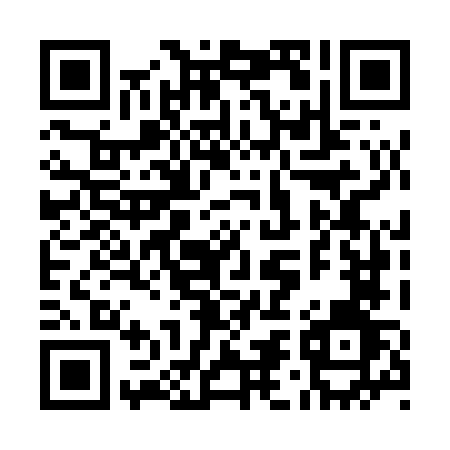 Ramadan times for Papudo, ChileMon 11 Mar 2024 - Wed 10 Apr 2024High Latitude Method: NonePrayer Calculation Method: Muslim World LeagueAsar Calculation Method: ShafiPrayer times provided by https://www.salahtimes.comDateDayFajrSuhurSunriseDhuhrAsrIftarMaghribIsha11Mon6:206:207:431:565:278:088:089:2612Tue6:216:217:441:555:268:068:069:2413Wed6:226:227:441:555:258:058:059:2314Thu6:236:237:451:555:258:048:049:2115Fri6:236:237:461:545:248:038:039:2016Sat6:246:247:471:545:238:018:019:1917Sun6:256:257:471:545:228:008:009:1718Mon6:266:267:481:545:227:597:599:1619Tue6:276:277:491:535:217:577:579:1520Wed6:276:277:491:535:207:567:569:1321Thu6:286:287:501:535:197:557:559:1222Fri6:296:297:511:525:187:537:539:1023Sat6:306:307:521:525:187:527:529:0924Sun6:306:307:521:525:177:517:519:0825Mon6:316:317:531:515:167:507:509:0626Tue6:326:327:541:515:157:487:489:0527Wed6:336:337:541:515:147:477:479:0428Thu6:336:337:551:515:137:467:469:0229Fri6:346:347:561:505:127:447:449:0130Sat6:356:357:561:505:127:437:439:0031Sun6:366:367:571:505:117:427:428:591Mon6:366:367:581:495:107:407:408:572Tue6:376:377:591:495:097:397:398:563Wed6:386:387:591:495:087:387:388:554Thu6:386:388:001:495:077:377:378:535Fri6:396:398:011:485:067:357:358:526Sat6:406:408:011:485:057:347:348:517Sun5:405:407:0212:484:046:336:337:508Mon5:415:417:0312:474:046:326:327:499Tue5:425:427:0312:474:036:306:307:4710Wed5:425:427:0412:474:026:296:297:46